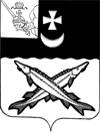 			ПРЕДСТАВИТЕЛЬНОЕ СОБРАНИЕ	      БЕЛОЗЕРСКОГО МУНИЦИПАЛЬНОГО РАЙОНА					   РЕШЕНИЕОт  23.04.  2013 года     №  28В соответствии со статьей 98 Лесного кодекса Российской Федерации,  Федеральным законом от 06.10.2003 N 131-ФЗ "Об общих принципах организации местного самоуправления в Российской Федерации", Федеральным Законом № 201 ФЗ от 04.12.2006 «О введении в действие Лесного Кодекса Российской Федерации»,  Федеральным Законом № 294-ФЗ от 26.12.2008 «О защите прав юридических лиц и индивидуальных предпринимателей при осуществлении государственного контроля (надзора) и муниципального контроля»,  Законом Вологодской области от 04.06.2010 N 2317-ОЗ "О порядке организации и осуществления    муниципального контроля на территории Вологодской области", статьей 18 Устава Белозерского  муниципального района Представительное Собрание Белозерского муниципального района РЕШИЛО: 1. Утвердить Положение об организации и осуществлении муниципального лесного контроля на территории Белозерского муниципального района (прилагается).2. Настоящее решение вступает в силу с момента его официального опубликования в районной газете «Белозерье».Глава района:	      	                     				Е. В. ШашкинУтвержденоРешениемПредставительного Собрания  Белозерского муниципального районаот ________ № ___ПОЛОЖЕНИЕОБ ОРГАНИЗАЦИИ И ОСУЩЕСТВЛЕНИИ МУНИЦИПАЛЬНОГО ЛЕСНОГО КОНТРОЛЯ НА ТЕРРИТОРИИ БЕЛОЗЕРСКОГО МУНИЦИПАЛЬНОГО РАЙОНА1. Общие положения1.1. Настоящее Положение разработано в соответствии с Лесным кодексом Российской Федерации, Федеральным законом от 06.10.2003 N 131-ФЗ "Об общих принципах организации местного самоуправления в Российской Федерации", Законом Вологодской области от 04.06.2010 N 2317-ОЗ "О порядке организации и осуществления муниципального контроля на территории Вологодской области".1.2. Настоящее Положение устанавливает порядок организации и осуществления муниципального лесного контроля за соблюдением лесного законодательства, требований по охране и защите лесных участков, находящихся в собственности Белозерского муниципального района.1.3. Муниципальный лесной контроль на территории Белозерского муниципального района осуществляется администрацией Белозерского муниципального района.1.4. Мероприятия по муниципальному лесному контролю проводятся в отношении юридических лиц, индивидуальных предпринимателей и граждан в соответствии с требованиями действующего законодательства.2. Цели и задачи муниципального лесного контроля2.1. Целью муниципального лесного контроля является обеспечение соблюдения юридическими лицами, индивидуальными предпринимателями, гражданами требований, предусмотренных действующим законодательством.3. Формы муниципального лесного контроля3.1. Мероприятия по муниципальному лесному контролю проводятся в виде плановых и внеплановых проверок соблюдения лесного законодательства юридическими лицами, индивидуальными предпринимателями, гражданами.3.2. Плановые проверки в отношении:- юридических лиц и индивидуальных предпринимателей проводятся не чаще одного раза в три года;- физических лиц (за исключением индивидуальных предпринимателей) - не чаще одного раза в два года.Срок проведения проверки не может превышать двадцати рабочих дней.В отношении одного субъекта малого предпринимательства общий срок проведения плановых выездных проверок не может превышать пятьдесят часов для малого предприятия и пятнадцать часов для микропредприятия в год.Плановые проверки проводятся на основании ежегодных планов, которые разрабатываются и утверждаются в порядке, изложенном в пунктах 2, 4 статьи 9 Федерального закона от 26 декабря 2008 года N 294-ФЗ "О защите прав юридических лиц и индивидуальных предпринимателей при осуществлении государственного контроля (надзора) и муниципального контроля", постановлении Правительства РФ от 30.06.2010 N 489 "Об утверждении правил подготовки органами государственного контроля (надзора) и органами муниципального контроля ежегодных планов проведения плановых проверок юридических лиц и индивидуальных предпринимателей" (с учетом внесенных изменений и дополнений).3.3. Внеплановые проверки проводятся по основаниям, установленным частью 2 статьи 10 Федерального закона от 26 декабря 2008 года N 294-ФЗ "О защите прав юридических лиц и индивидуальных предпринимателей при осуществлении государственного контроля (надзора) и муниципального контроля".4. Порядок проведения мероприятий по муниципальному лесному контролю4.1. Мероприятия по муниципальному лесному контролю проводятся в отношении лесных участков, находящихся в собственности Белозерского муниципального района и предоставленных юридическим лицам, индивидуальным предпринимателям и гражданам, в порядке, предусмотренном действующим законодательством.4.2. Основанием для проведения мероприятий по муниципальному лесному контролю является распоряжение администрации Белозерского муниципального района (далее – распоряжение).4.3. В распоряжении о проведении мероприятия по муниципальному лесному контролю указываются:- наименование органа муниципального лесного контроля;- фамилии, имена, отчества, должности должностного лица или должностных лиц, уполномоченных на проведение мероприятий по муниципальному лесному контролю, а также привлекаемых к проведению проверки экспертов, представителей экспертных организаций;- наименование юридического лица, фамилия, имя, отчество индивидуального предпринимателя, физического лица, проверка которых проводится, место нахождения юридических лиц (их филиалов, представительств, обособленных структурных подразделений) или место жительства индивидуальных предпринимателей и место фактического осуществления ими деятельности;- цели, задачи, предмет проверки и срок ее проведения;- правовые основания проведения проверки, в том числе подлежащие проверке обязательные требования и требования, установленные муниципальными правовыми актами;- сроки проведения и перечень мероприятий по контролю, необходимых для достижения целей и задач проведения проверки;- перечень документов, представление которых юридическим лицом, индивидуальным предпринимателем, гражданином необходимо для достижения целей и задач проведения проверки;- перечень административных регламентов по осуществлению муниципального контроля;- даты начала и окончания проведения проверки.4.4. Заверенная печатью копия распоряжения о проведении мероприятия по муниципальному лесному контролю предъявляется уполномоченным лицом, осуществляющим проверку, руководителю организации или замещающему его лицу, индивидуальному предпринимателю, гражданину.4.5. Перед началом мероприятия по муниципальному лесному контролю юридическому лицу или его уполномоченному представителю, индивидуальному предпринимателю или его уполномоченному представителю, гражданину разъясняются их права и обязанности, определенные действующим законодательством, о чем делается запись в акте проверки.4.6. Мероприятие по муниципальному лесному контролю проводится с участием представителей юридического лица, индивидуального предпринимателя, гражданина. Отсутствие руководителя организации или замещающего его лица не может служить причиной для переноса проведения проверки при наличии других должностных лиц или работников организации.4.7. При отказе правообладателя (его представителя) от реализации своего права присутствия при проведении мероприятия по муниципальному лесному контролю проверка может быть осуществлена уполномоченным лицом без участия правообладателя (его представителя) лесного участка.4.8. При осуществлении мероприятий по муниципальному лесному контролю правообладатели лесных участков обязаны обеспечивать уполномоченным лицам администрации Белозерского муниципального района доступ на объекты, подлежащие такому контролю, и предоставление документации, необходимой для проведения проверки.4.9. Последовательность проведения мероприятий, осуществляемых уполномоченными лицами при исполнении функций муниципального лесного контроля, определение сроков проведения мероприятий, порядок взаимодействия с правообладателями лесных участков устанавливаются административным регламентом, утверждаемым постановлением администрации Белозерского муниципального района.5. Оформление результатов мероприятий по муниципальному лесному контролю5.1. По результатам проверки соблюдения лесного законодательства должностным лицом (лицами), осуществляющим проверку, составляется акт проверки соблюдения лесного законодательства по установленной форме в двух экземплярах согласно части 2 статьи 16 Федерального закона от 26 декабря 2008 года N 294-ФЗ "О защите прав юридических лиц и индивидуальных предпринимателей при осуществлении государственного контроля и муниципального контроля".5.2. При выявлении в ходе мероприятий по муниципальному лесному контролю нарушений, за которые установлена уголовная, административная, материальная ответственность, материалы проверок направляются в соответствующие компетентные органы, уполномоченные рассматривать дела о выявленных правонарушениях в соответствии с действующим законодательством Российской Федерации и законодательством Вологодской области.6. Права и обязанности должностных лиц органа муниципального контроля6.1. Должностные лица имеют право:- осуществлять проверки в рамках своих полномочий, соблюдения действующего законодательства;- пресекать и предотвращать нарушения;- составлять по результатам проверок акты и представлять их для ознакомления юридическим лицам, индивидуальным предпринимателям, гражданам, осуществляющим использование лесных участков;- выдавать обязательные для исполнения предписания об устранении в установленный срок выявленных в результате проверок нарушений и контролировать их исполнение;- обращаться в установленном порядке в правоохранительные органы за оказанием содействия в предотвращении и пресечении действий, препятствующих осуществлению их деятельности по муниципальному лесному контролю, а также в установлении личности граждан, виновных в установленных нарушениях;- уведомлять в письменной форме юридических лиц, индивидуальных предпринимателей, граждан, осуществляющих использование, охрану, защиту, воспроизводство лесов и лесоразведение, о результатах проводимых проверок соблюдения законодательства и выявленных нарушениях.6.2. Должностные лица обязаны:- своевременно и в полной мере исполнять предоставленные в соответствии с законодательством Российской Федерации полномочия по предупреждению, выявлению и пресечению нарушений обязательных требований и требований, установленных муниципальными правовыми актами;- соблюдать законодательство Российской Федерации, права и законные интересы юридического лица, индивидуального предпринимателя, проверка которых проводится;- проводить проверку на основании распоряжения администрации Белозерского муниципального района о ее проведении в соответствии с ее назначением;- проводить проверку только во время исполнения служебных обязанностей, выездную проверку - только при предъявлении служебных удостоверений, копии распоряжения администрации муниципального района и в случае, предусмотренном пунктом 5 статьи 10 Федерального закона от 26 декабря 2008 года N 294-ФЗ "О защите прав юридических лиц и индивидуальных предпринимателей при осуществлении государственного контроля и муниципального контроля", - копии документа о согласовании проведения проверки;- не препятствовать руководителю, иному должностному лицу или уполномоченному представителю юридического лица, индивидуальному предпринимателю, его уполномоченному представителю или гражданину присутствовать при проведении проверки по муниципальному лесному контролю и давать разъяснения по вопросам, относящимся к предмету проверки;- предоставлять руководителю, иному должностному лицу или уполномоченному представителю юридического лица, индивидуальному предпринимателю, его уполномоченному представителю или гражданину, присутствующим при проведении мероприятия по муниципальному лесному контролю, информацию и документы, относящиеся к предмету проверки;- знакомить руководителя, иное должностное лицо или уполномоченного представителя юридического лица, индивидуального предпринимателя, его уполномоченного представителя или гражданина с результатами проведенной проверки;- соблюдать сроки проведения проверки по муниципальному лесному контролю;- принимать меры по предотвращению и устранению последствий выявленных нарушений в установленном порядке;- проводить профилактическую работу по устранению причин и обстоятельств, способствующих совершению правонарушений.7. Права юридических лиц, индивидуальных предпринимателей и граждан, в отношении которых проводятся мероприятия по муниципальному лесному контролю7.1. Руководитель, иное должностное лицо или уполномоченный представитель юридического лица, индивидуальный предприниматель, его уполномоченный представитель, гражданин, в отношении которых проводится проверка, при ее проведении имеют право:1) непосредственно присутствовать при проведении проверки, давать объяснения по вопросам, относящимся к предмету проверки;2) получать от органа муниципального контроля, его должностных лиц информацию, которая относится к предмету проверки и предоставление которой предусмотрено законодательством;3) знакомиться с результатами проверки и указывать в акте проверки о своем ознакомлении с результатами проверки, согласии или несогласии с ними, а также с отдельными действиями должностных лиц органа муниципального контроля;4) обжаловать действия (бездействие) должностных лиц органа муниципального контроля, повлекшие за собой нарушение прав юридического лица, индивидуального предпринимателя, гражданина при проведении проверки, в административном и (или) судебном порядке в соответствии с законодательством Российской Федерации.8. Обжалование результатов мероприятий по муниципальному лесному контролю и надзору.	Юридическое лицо, индивидуальный предприниматель, гражданин, проверка которых проводилась, в случае несогласия с фактами, выводами, предложениями, изложенными в акте проверки, либо с выданным предписанием об устранении выявленных нарушений в течении пятнадцати дней с даты получения акта проверки вправе представить в администрацию Белозерского муниципального района в письменной форме возражения в отношении акта проверки и (или) выданного предписания об устранении выявленных нарушений в целом или его отдельных положений.	При этом юридическое лицо, индивидуальный предприниматель, гражданин вправе приложить к таким возражениям документы, подтверждающие обоснованность таких возражений, или их заверенные копии либо в согласованный срок передать их в администрацию Белозерского муниципального района.Об утверждении Положения об    организации и осуществления     муниципального лесного контроля на территории Белозерского        муниципального района 